Blinis très moelleux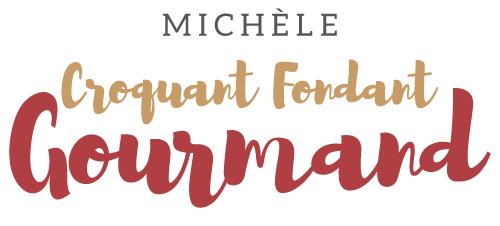  Pour 35 blinis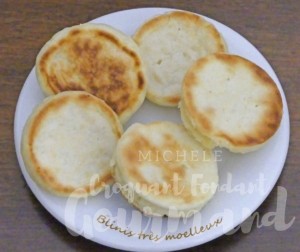 - 2 œufs
- 200 g de farine
- 3 g de levure sèche de boulanger (ou 10 g de levure fraiche)
- 1 pincée de sucre
- 250 ml de lait
- 20 g d'huile d'olive
- sel
Clarifier les œufs et réserver les blancs.
J'ai préparé la pâte au Thermomix comme je le fais pour les pâtes à crêpes
mais bien sûr vous pouvez la préparer au robot ou dans un saladier.
Mettre dans le bol du T la farine dans laquelle on a mélangé la levure, le sucre, 
les jaunes d'œufs, le lait et l'huile.
Faire tourner l'appareil pendant quelques secondes.
Verser la pâte dans un saladier, couvrir et laisser poser 1 heure.
Monter les blancs en neige avec une grosse pincée de sel.
Les incorporer délicatement à la spatule dans la pâte précédente.
Ajuster l'assaisonnement en sel si besoin.
Faire cuire les blinis dans une crêpière légèrement huilée en déposant des cuillerées à café de pâte bien espacées.
(Moi j'utilise mon empreinte en silicone bien pratique).
Dès que des petites bulles se forment à la surface, retourner les blinis
et les laisser dorer sur l'autre face.
Les déposer à plat sur un plateau.